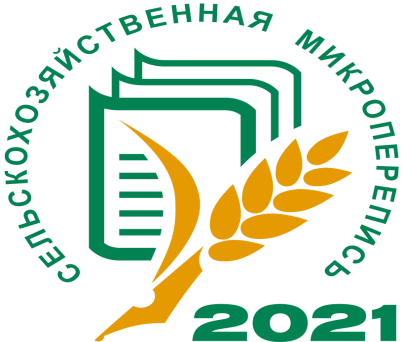 ПРЕСС-РЕЛИЗО СЕЛЬСКОХОЗЯЙСТВЕННОЙ МИКРОПЕРЕПИСИ 2021 ГОДАСельскохозяйственная микроперепись прошла в Брянской области
 с 1 по 30 августа 2021 года. Ею были охвачены все сельхозпредприятия, крестьянские (фермерские) хозяйства, индивидуальные предприниматели, некоммерческие товарищества, а также значительная часть личных подсобных хозяйств. В общей сложности в микропереписи приняло участие без малого 202 тысячи сельхозпроизводителей. Подведём основные итоги сельскохозяйственной переписи
 2021 года в разрезе категорий хозяйств. Произошло укрупнение хозяйств – выросли посевная площадь сельскохозяйственных культур и поголовье сельскохозяйственных животных
в среднем на одно хозяйство. За пять лет число действующих сельскохозяйственных организаций и крестьянских (фермерских) хозяйств сократилось на 108 тыс., но при этом средние значения поголовья по КРС на одну организацию за пять лет увеличились
 в 2,1 раза, по свиньям – в 5,2, по птице – в 2,6 раза. То есть, количество предприятий сокращается, но при этом агробизнес укрупняется, становится более устойчивым.Увеличилась площадь фактически используемых сельскохозяйственных угодий в сельскохозяйственных организациях. Посевная площадь сельскохозяйственных культур за пятилетний период выросла на 94,8 тысячи гектаров, основную роль в такой динамике играют крупные организации. В категории КФХ и ИП, несмотря на незначительное снижение общей площади сельскохозяйственных угодий, посевная площадь сельскохозяйственных культур увеличилась.Изменилась структура использования посевных площадей. За последние пять лет значительно выросла доля посевных площадей технических культур в организованном секторе и сократилась доля площадей под картофель и овощи в категории ЛПХ. Сельхозорганизации, крестьянские (фермерские) хозяйства1 отдавали предпочтение выращиванию кормовых, зерновых и технических культур. При этом просматривалось перераспределение именно в сторону технических культур – как по сельхозорганизациям (с 4% до 10%), так и по КФХ и ИП (с 4% до 9%). В ЛПХ на фоне сокращения доли площадей под картофель – с 52% в 2016 году до 47% в 2021 году – заметно возросла доля зерновых и зернобобовых культур. В 2021 году она составила 34% (24% в 2016 году).Сместились акценты в производстве картофеля. В 2021 году в лидеры вышли сельскохозяйственные организации. В области под картофель ими было занято почти
20 тыс. га. У фермерских хозяйств – 8,5 тыс. га, а в личных подсобных хозяйствах сельских населенных пунктов – 11,1 тыс. га. В сумме обрабатываемые под картофель площади в крестьянских (фермерских) хозяйствах1 и в личных подсобных хозяйствах населения сельской местности сравнялись с площадью, занятой картофелем, 
в сельскохозяйственных организациях.Усилилась отраслевая специализация сельскохозяйственных организаций
в животноводстве, которые сосредоточены на выращивании крупного рогатого скота и свиноводстве. Показательна динамика поголовья крупного рогатого скота: 2006 год – 180 тыс. голов, 2016 год – 405 тыс. голов, 2021 год – 550 тыс. голов, и свиней: 2006 год – 
31 тыс. голов, 2016 год – 247 тыс. голов, 2021 год – 543 тыс. голов. Крестьянские (фермерские) хозяйства1 специализируются на разведении крупного рогатого скота.  Сельхозорганизации вышли на ключевые роли в птицеводстве. Наиболее заметный рывок в своем развитии птицеводство сделало между сельскохозяйственными переписями 2006 и 2016 годов. По итогам ВСХП-2016 в сельхозорганизациях был зафиксирован более, чем пятикратный, рост поголовья птицы – с 2,7 млн. голов
в 2006 году до 14,1 млн. голов в 2016 году. СХМП-2021 показывает, что рост поголовья
в сельхозорганизациях продолжается, хотя и менее интенсивно (итог 2021 года – 14,5 млн. голов). Обратная тенденция наблюдается в категории КФХ и ИП, где интенсивный рост поголовья между переписями 2006 и 2016 годов сменился сокращением (с 22,5 тыс. голов в 2016 году до 7,3 тыс. голов в 2021 году).Наблюдается разнонаправленный тренд в сфере кредитования и субсидирования. Число организаций, получавших кредиты, растет. Кредиты становятся доступнее для крупных хозяйств. Однако число организаций, получавших субсидии – сокращается. Итоги сельскохозяйственной микропереписи 2021 года выявили основные тенденции: укрупнение хозяйств, рост использования сельхозугодий
в сельхозорганизациях, изменение структуры использования посевных площадей, усиление отраслевой специализации в животноводстве.1 - Крестьянские (фермерские) хозяйства и индивидуальные предприниматели (КФХ и ИП)